BIDDER RESPONSE DOCUMENT 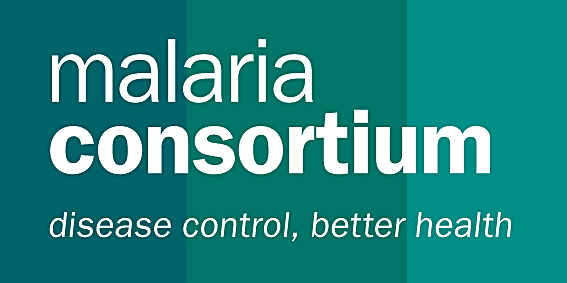 Please provide information against each requirement. Additional rows can be inserted for all questions as necessary. Section 1 - Bidder’s Company InformationGeneral informationPlease provide details of all relevant insurances held by the company where applicable. Please provide a copy of all insurances with your bid.Do you operate the following policies within your company?  If yes to any of the above, please provide a copy with your bid.Outline how your firm would comply with necessary safeguarding requirements during the surveySection 2 - Bidder’s Experience Please outline the company’s experience in delivering the required supplies services or works. This should include demonstrated experience with the delivery in the past, any value added services.Please provide the following details for at least 3 client references which Malaria Consortium can contact (preferably INGOs / Humanitarian Organisations with similar requirements).The client organisations response to this question will also act as your Referees. If any of the information supplied is deemed false following reference checks, your response to this RFP will be disqualified.Will you be subcontracting any activities in order to supply Malaria Consortium?		Yes      No   If yes, give details of relevant subcontractors and what operations they would carry out:List key staff who will be directly involved in the provision of services (ensure CVs are attached as part of BRD submission).Section 3 – Service-Specific QuestionsHow will you secure the appropriate ethical approvals and conduct stakeholder engagement for the survey? Outline basic planning activities and tasks that will be carried out in preparation for the survey before data collection.How will you adapt the Malaria Consortium specification on the prevention and control of infection (Coronavirus disease COVID-19, etc.) as outlined in Annex 3 (SMC Coverage Research Amid COVID transmission) in all the survey activities especially for the protection of survey team and respondents? Please explain your experience by giving examples of how you have used electronic data collection platforms in the past and which applications. Please highlight any experiences using SurveyCTO or ODK.  Please give details on how recruitment and training of research assistants will be conducted by the Firm, including objectives and schedulesPlease outline how field activities will be organized and coordinated. Describe the size and composition of your survey teams, including how survey team individuals are selected. Give details of supervision, data quality control and accountability approaches. Give details of your expertise in data analysis and interpretation. Provide examples of reports analyses that you would produce under this project.Kindly present a comprehensive work-plan and timeline using a Gantt chart and highlight the expected timelines to provide Malaria Consortium with the following documents:cleaned data filespreliminary analyses/reports full narrative and financial reportsSection 4 – Financial bid: (FILL TABLE BELOW)Provide a detailed budget for central personnel shared equally amongst the eight implementing states.Detailed budget for joint/central activities and charges shared equally amongst the eight implementing states.Detailed budget for field activities for each stateSection 5 - Declaration by the Bidder:We, the Bidder, hereby confirm compliance with:Malaria Consortium Terms and Conditions of PurchaseMalaria Consortium’s Child Protection policyMalaria Consortium’s Anti-Fraud and Anti-Corruption policyMalaria Consortium’s Anti-Bribery PolicyNote: The terms and conditions and policies can be found at the end of the RFP document.Company name:Company name:Company name:Company name:Company name:Company name:Company name:Number of years in Operation: Number of years in Operation: Number of years in Operation: Number of years in Operation: Number of years in Operation: Number of years in Operation: Number of years in Operation: Registered name of company (if different):Registered name of company (if different):Registered name of company (if different):Registered name of company (if different):Registered name of company (if different):Registered name of company (if different):Registered name of company (if different):Any other trading names of company:Any other trading names of company:Any other trading names of company:Any other trading names of company:Any other trading names of company:Any other trading names of company:Any other trading names of company:Primary Contact Name:Primary Contact Name:Primary Contact Name:Job title : Job title : Job title : Job title : Phone:Phone:Phone:Fax:Fax:Fax:Fax:Email:Email:Email:Website: Website: Website: Website: Principal Address:Principal Address:Registered Address:Registered Address:Registered Address:Payment Address:Payment Address:Company Registration numberDate of registration:Date of registration:VAT/Tax registration number:Annual Turnover:Annual Turnover:Names of Company Directors:Names of Company Directors:Names of Company Directors:Names of Company Directors:Names of Company Directors:Names of Company Directors:Names of Company Directors:Name of any Parent company: Name of any Parent company: Name of any Parent company: Name of any Parent company: Name of any Parent company: Name of any Parent company: Name of any Parent company: Location of Registered Office of the Parent Company:Location of Registered Office of the Parent Company:Location of Registered Office of the Parent Company:Location of Registered Office of the Parent Company:Location of Registered Office of the Parent Company:Location of Registered Office of the Parent Company:Location of Registered Office of the Parent Company:Legal relationship with Parent Company:Legal relationship with Parent Company:Legal relationship with Parent Company:Legal relationship with Parent Company:Legal relationship with Parent Company:Legal relationship with Parent Company:Legal relationship with Parent Company:Insurance TypeBrief description of what the insurance coversMaximum claim valueAny relevant restrictions on the insurancePoliciesYes / NoOutline how these policies are embedded and adhered to within your organisationFraud and BriberyEquality & Diversity PolicyEnvironmental PolicyQuality Management PolicySafe guarding PolicyHealth & Safety PolicyYearStudy / Survey (title)ClientLocation(s)Description (including methodology)Name of client 1Length of ContractApproximate value of contract (NGN):Contact NamePhone NumberEmail addressOutline of similar services supplied: Outline of similar services supplied: Outline of similar services supplied: Outline of similar services supplied: Outline of similar services supplied: Outline of similar services supplied: Name of client 2Length of ContractApproximate value of contract (NGN):Contact NamePhone NumberEmail addressOutline of similar services supplied: Outline of similar services supplied: Outline of similar services supplied: Outline of similar services supplied: Outline of similar services supplied: Outline of similar services supplied: Name of client 3Length of ContractApproximate value of contract (NGN):Contact NamePhone NumberEmail addressOutline of  similar services supplied: Outline of  similar services supplied: Outline of  similar services supplied: Outline of  similar services supplied: Outline of  similar services supplied: Outline of  similar services supplied: SubcontractorLocationOperation/task to be assignedNameTitleRole within offered servicesYears of experience with supplierStatesCentral personnel cost  on each State (NGN/USD)Central-level budgets and charges on each State (NGN/USD)State-level activities (NGN/USD)Total (NGN/USD)BauchiBornoKanoKebbiKogiNasarawaPlateauSokotoTotalTotalTotalTotalWe also confirm that Malaria Consortium may in its consideration of our offer, and subsequently, rely on the information provided in this document.
I (Name) ________________________________ (Title) _____________________________am authorized to represent the above-detailed company and to enter into business commitments on its behalf.Company ……………………………………………………………………...
Signature                                                                   ………………………………………………………………………Date                                                                            ……………………………………………………………………..                                                                              